Midweek Worship Thursday, March 23, 2023GatheringGreetingOpening PrayerPsalm - Read Responsively - Karen Schneider: Psalm 130 1Out | of the depths
  I cry to | you, O Lord;
 2O Lord, | hear my voice!
  Let your ears be attentive to the voice of my | supplication.
 3If you were to keep watch | over sins,
  O Lord, | who could stand?
 4Yet with you | is forgiveness,
  in order that you | may be feared. R
 5I wait for you, O Lord; | my soul waits;
  in your word | is my hope.
 6My soul waits for the Lord more than those who keep watch | for the morning,
  more than those who keep watch | for the morning.
 7O Israel, wait for the Lord, for with the Lord there is | steadfast love;
  with the Lord there is plen- | teous redemption.
 8For the Lord shall | redeem Israel
  from | all their sins. RSong Softly and Tenderly Jesus Is Calling (ELW 608)Reading - Karen Schneider: Ezekiel 37:1-141The hand of the Lord came upon me, and he brought me out by the spirit of the Lord and set me down in the middle of a valley; it was full of bones. 2He led me all around them; there were very many lying in the valley, and they were very dry. 3He said to me, “Mortal, can these bones live?” I answered, “O Lord God, you know.” 4Then he said to me, “Prophesy to these bones, and say to them: O dry bones, hear the word of the Lord. 5Thus says the Lord God to these bones: I will cause breath to enter you, and you shall live. 6I will lay sinews on you, and will cause flesh to come upon you, and cover you with skin, and put breath in you, and you shall live; and you shall know that I am the Lord.”
 7So I prophesied as I had been commanded; and as I prophesied, suddenly there was a noise, a rattling, and the bones came together, bone to its bone. 8I looked, and there were sinews on them, and flesh had come upon them, and skin had covered them; but there was no breath in them. 9Then he said to me, “Prophesy to the breath, prophesy, mortal, and say to the breath: Thus says the Lord God: Come from the four winds, O breath, and breathe upon these slain, that they may live.” 10I prophesied as he commanded me, and the breath came into them, and they lived, and stood on their feet, a vast multitude.
 11Then he said to me, “Mortal, these bones are the whole house of Israel. They say, ‘Our bones are dried up, and our hope is lost; we are cut off completely.’ 12Therefore prophesy, and say to them, Thus says the Lord God: I am going to open your graves, and bring you up from your graves, O my people; and I will bring you back to the land of Israel. 13And you shall know that I am the Lord, when I open your graves, and bring you up from your graves, O my people. 14I will put my spirit within you, and you shall live, and I will place you on your own soil; then you shall know that I, the Lord, have spoken and will act, says the Lord.”The word of the Lord.Thanks be to God.Word of Grace - Pastor ChristieTime of Silence & Prayer SupplicationsLord’s Prayer Our Father, who art in heaven,hallowed be thy name,thy kingdom come,thy will be done,on earth as it is in heaven.Give us this day our daily bread;and forgive us our trespasses,as we forgive thosewho trespass against us;and lead us not into temptation,but deliver us from evil.For thine is the kingdom,and the power, and the glory,forever and ever. Amen.CommunionSong As the Wind Song (ACS 943)Blessing From sundaysandseasons.com. Copyright © 2023 Augsburg Fortress. All rights reserved.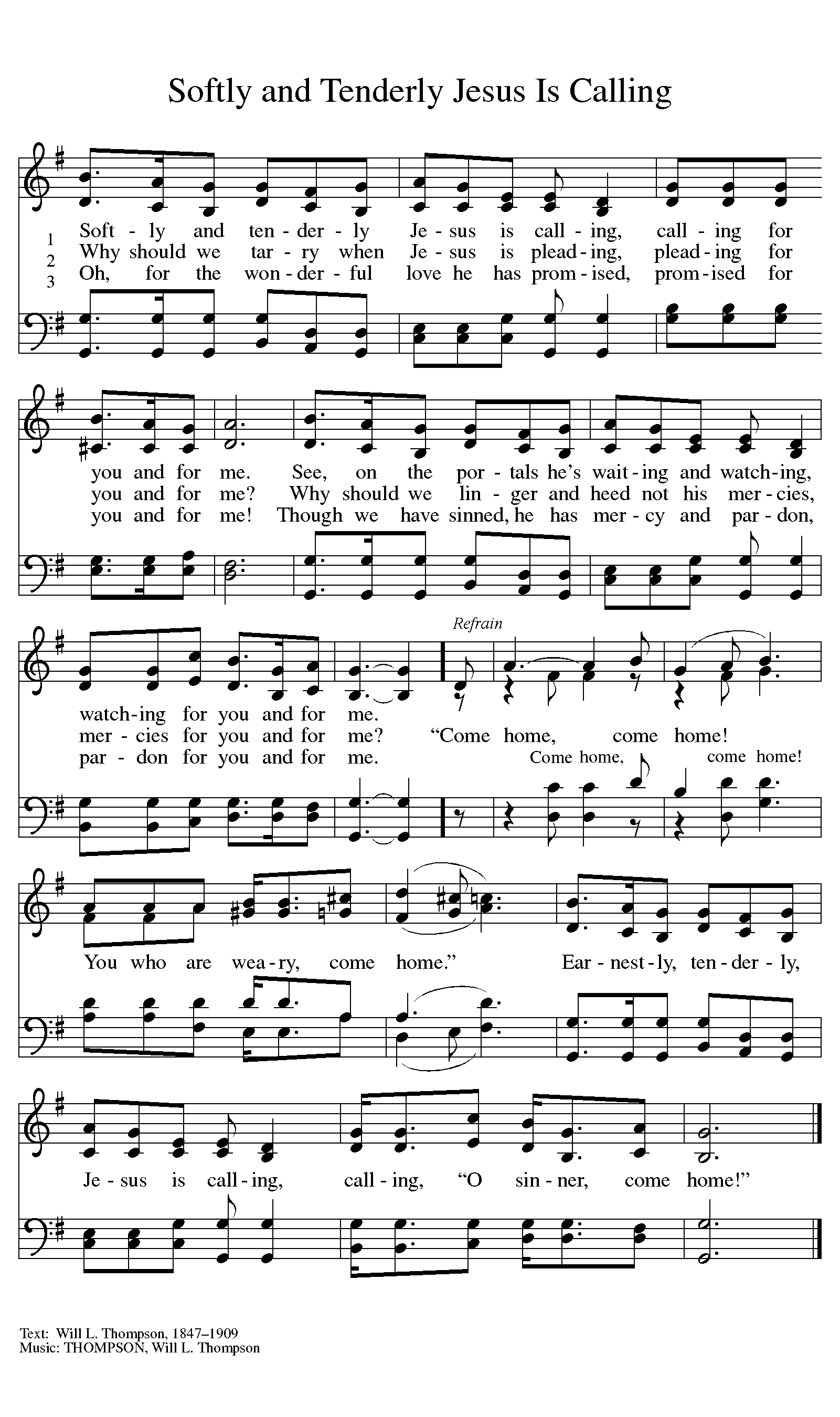 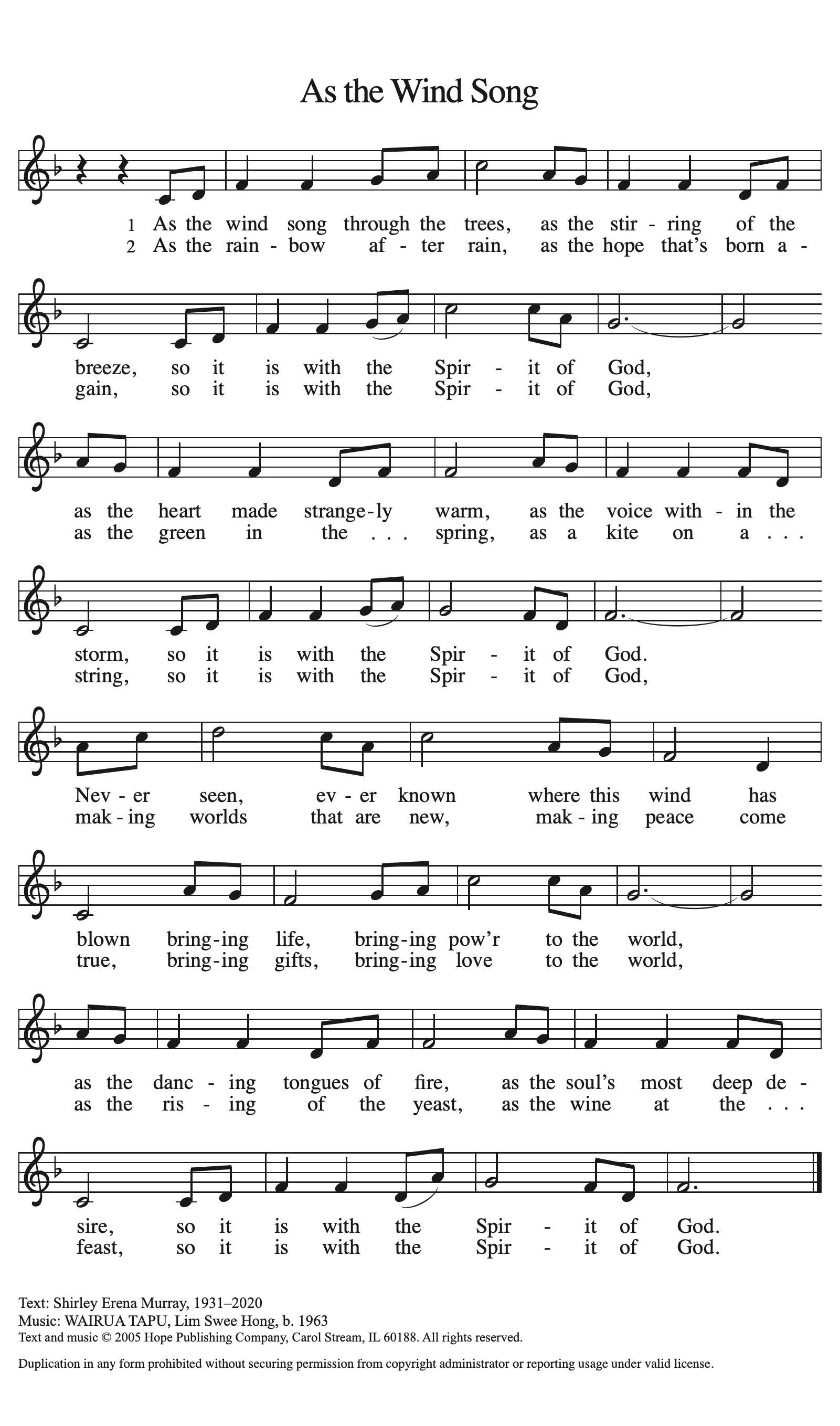 